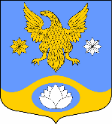 Р О С С И Й С К А Я    Ф Е Д Е Р А Ц И ЯЛЕНИНГРАДСКАЯ ОБЛАСТЬМУНИЦИПАЛЬНОЕ ОБРАЗОВАНИЕ КОЛТУШСКОЕ СЕЛЬСКОЕ ПОСЕЛЕНИЕВСЕВОЛОЖСКОГО МУНИЦИПАЛЬНОГО РАЙОНАЛЕНИНГРАДСКОЙ ОБЛАСТИСОВЕТ ДЕПУТАТОВР Е Ш Е Н И Е28 мая 2021 года № 12                                                                             дер. КолтушиО внесении изменений в решение от 14.08.2019 № 36 «О мерах по обеспечению безопасности персональных данных»	 В соответствии с Федеральным законом от 27.07.2006г. №152-ФЗ «О персональных данных», Федеральным законом от 30.12.2020 № 519-ФЗ "О внесении изменений в Федеральный закон "О персональных данных" совет депутатов принял РЕШЕНИЕ:     1. Внести в решение совета депутатов муниципального образования Колтушское сельское поселение Всеволожского муниципального района Ленинградской области от 14.08.2019 № 36 «О мерах по обеспечению безопасности персональных данных» следующие изменения:     1.1. Подпункт 4.6.4 пункта 4.6 Правил обработки персональных данных, осуществляемых в совете депутатов муниципального образования Колтушское сельское поселение Всеволожского муниципального района Ленинградской области (далее – Правила) (Приложение 1 к решению), изложить в следующей редакции:    «4.6.4. Сроки хранения персональных данных определяются в соответствии с Приказом Росархива от 20.12.2019 № 236 «Об утверждении Перечня типовых управленческих архивных документов, образующихся в процессе деятельности государственных органов, органов местного самоуправления и организаций, с указанием сроков их хранения», сроком исковой давности, требованиями действующих нормативных правовых актов Российской Федерации и локальных документов совета депутатов.»;     1.2. Дополнить пункт 4.7 Правил подпунктом 4.7.8 следующего содержания:     «4.7.8. Согласие на обработку персональных данных, разрешенных субъектом персональных данных для распространения, оформляется отдельно от иных согласий субъекта персональных данных на обработку его персональных данных.        Требования к содержанию согласия на обработку персональных данных, разрешенных субъектом персональных данных для распространения, устанавливаются уполномоченным органом по защите прав субъектов персональных данных.      Совет депутатов обязан обеспечить субъекту персональных данных возможность определить перечень персональных данных по каждой категории персональных данных, указанной в согласии на обработку персональных данных, разрешенных субъектом персональных данных для распространения.      В случае раскрытия персональных данных неопределенному кругу лиц самим субъектом персональных данных без предоставления совету депутатов согласия, предусмотренного статьей 10.1 Федерального закона № 152-ФЗ, обязанность предоставить доказательства законности последующего распространения или иной обработки таких персональных данных лежит на каждом лице, осуществившем их распространение или иную обработку.    В случае, если персональные данные оказались раскрытыми неопределенному кругу лиц вследствие правонарушения, преступления или обстоятельств непреодолимой силы, обязанность предоставить доказательства законности последующего распространения или иной обработки таких персональных данных лежит на каждом лице, осуществившем их распространение или иную обработку.    В случае, если из предоставленного субъектом персональных данных согласия на обработку персональных данных, разрешенных субъектом персональных данных для распространения, не следует, что субъект персональных данных согласился с распространением персональных данных, такие персональные данные обрабатываются советом депутатов без права распространения.    В случае, если из предоставленного субъектом персональных данных согласия на обработку персональных данных, разрешенных субъектом персональных данных для распространения, не следует, что субъект персональных данных не установил запреты и условия на обработку персональных данных, предусмотренные частью 9 статьи 10.1 Федерального закона № 152-ФЗ, или если в предоставленном субъектом персональных данных таком согласии не указаны категории и перечень персональных данных, для обработки которых субъект персональных данных устанавливает условия и запреты в соответствии с частью 9 статьи 10.1 Федерального закона № 152-ФЗ, такие персональные данные обрабатываются советом депутатов без передачи (распространения, предоставления, доступа) и возможности осуществления иных действий с персональными данными неограниченному кругу лиц.      Молчание или бездействие субъекта персональных данных ни при каких обстоятельствах не может считаться согласием на обработку персональных данных, разрешенных субъектом персональных данных для распространения.      В согласии на обработку персональных данных, разрешенных субъектом персональных данных для распространения, субъект персональных данных вправе установить запреты на передачу (кроме предоставления доступа) этих персональных данных советом депутатов неограниченному кругу лиц, а также запреты на обработку или условия обработки (кроме получения доступа) этих персональных данных неограниченным кругом лиц. Отказ совета депутатов  в установлении субъектом персональных данных запретов и условий, предусмотренных статьей 10.1 Федерального закона № 152-ФЗ, не допускается.     Совет депутатов обязан в срок не позднее трех рабочих дней с момента получения соответствующего согласия субъекта персональных данных опубликовать информацию об условиях обработки и о наличии запретов и условий на обработку неограниченным кругом лиц персональных данных, разрешенных субъектом персональных данных для распространения.     Установленные субъектом персональных данных запреты на передачу (кроме предоставления доступа), а также на обработку или условия обработки (кроме получения доступа) персональных данных, разрешенных субъектом персональных данных для распространения, не распространяются на случаи обработки персональных данных в государственных, общественных и иных публичных интересах, определенных законодательством Российской Федерации.     Передача (распространение, предоставление, доступ) персональных данных, разрешенных субъектом персональных данных для распространения, должна быть прекращена в любое время по требованию субъекта персональных данных. Данное требование должно включать в себя фамилию, имя, отчество (при наличии), контактную информацию (номер телефона, адрес электронной почты или почтовый адрес) субъекта персональных данных, а также перечень персональных данных, обработка которых подлежит прекращению. Действие согласия субъекта персональных данных на обработку персональных данных, разрешенных субъектом персональных данных для распространения, прекращается с момента поступления совету депутатов требования.     Субъект персональных данных вправе обратиться с требованием прекратить передачу (распространение, предоставление, доступ) своих персональных данных, ранее разрешенных субъектом персональных данных для распространения, к любому лицу, обрабатывающему его персональные данные, в случае несоблюдения положений настоящей статьи или обратиться с таким требованием в суд. Данное лицо обязано прекратить передачу (распространение, предоставление, доступ) персональных данных в течение трех рабочих дней с момента получения требования субъекта персональных данных или в срок, указанный во вступившем в законную силу решении суда, а если такой срок в решении суда не указан, то в течение трех рабочих дней с момента вступления решения суда в законную силу.     Требования настоящего пункта не применяются в случае обработки персональных данных в целях выполнения возложенных законодательством Российской Федерации на органы местного самоуправления функций, полномочий и обязанностей.».     2. Настоящее решение вступает в силу после официального опубликования.     3. Опубликовать решение в газете «Колтушский вестник» и разместить на официальном сайте МО Колтушское СП в сети Интернет.     4. Контроль за исполнением настоящего решения возложить на заместителя председателя совета депутатов Подулову Н.А.Глава муниципального образования                                                     Э.М. Чирко